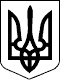 У К Р А Ї Н АСАМГОРОДОЦЬКА СІЛЬСЬКА РАДАВІННИЦЬКОЇ ОБЛАСТІ18 сесія 8 скликання 16 грудня 2021 року                                                                село СамгородокПроект Р І Ш Е Н Н Я № = / 18 - 8Про розгляд заяви учасникабойових дій Пасічника А. В.        Розглянувши заяву про надання дозволу на розробку проекту землеустрою щодо відведення земельної ділянки у приватну власність для ведення особистого селянського господарства із земель комунальної власності сільськогосподарського призначення гр. Пасічника Андрія Володимировича, який зареєстрований в м. Київ по вул. Горлівська 124/1, відповідно до ст.. 12,116,118,121,123,124 Земельного кодексу України, Закону України «Про землеустрій», Закону України «Про державний земельний кадастр», п.34 ст. 26 Закону України «Про місцеве самоврядування» сесія Самгородоцької сільської радиВИРIШИЛА:Надати гр. Пасічнику Андрію Володимировичу дозвіл на розробку проекту землеустрою щодо відведення земельної ділянки у приватну власність (загальною) площею 2,0000 га  для ведення особистого селянського господарства із земель комунальної власності (з земельної ділянки під кадастровим номером 0521486800:06:010:0156) за межами с. Самгородок.Проект землеустрою щодо відведення земельної ділянки (у власність) подати на розгляд та затвердження сесії сільської ради.Термін дії рішення 6 місяців.Контроль за виконанням  рішення покласти на постійну комісію з питань земельних відносин, природокористування, планування території, будівництва, архітектури, охорони пам’яток, історичного середовища та благоустрою.Сільський голова:                          С.Я. ЛановикШевчук Л.Олійник Н.Савчук Ю.Ліневич В. Сауляк О.